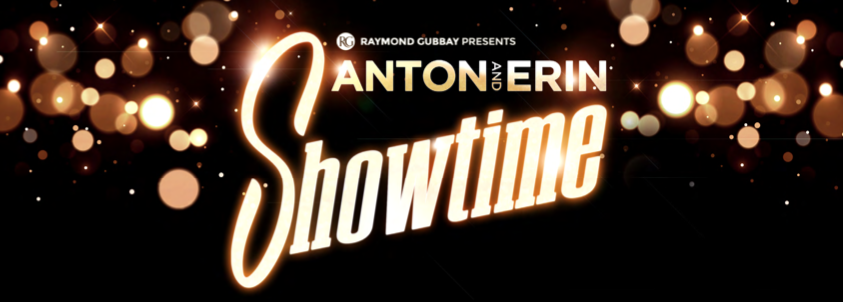 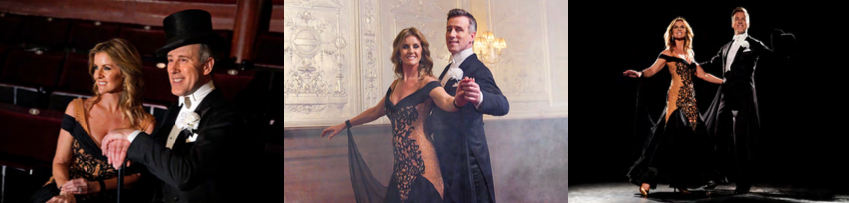 Join the nation’s favourite ballroom couple on their brand new tour for 2022. Along with the rest of the world of live entertainment, Anton and Erin had to postpone their 2021 tour due to coronavirus restrictions. They are delighted to be back next year and have released a short trailer which highlights the excitement and energy of putting on a show, something that has been missed by so many.SHOWTIME is a glittering celebration that pays tribute to some of the world’s greatest icons of entertainment as Anton & Erin present world class dance inspired by an array of classic performers including Fred Astaire, Ginger Rogers, Frank Sinatra, Judy Garland, Charlie Chaplin, Shirley Bassey, Tom Jones, Liza Minelli, Elton John and many more.With stunning costumes, fabulous live vocals, a high-energy West End dance ensemble and a sensational 23 piece orchestra.Get ready for Anton & Erin … It’s SHOWTIME!Tickets available from venues and online at www.antonanderinlive.co.uk2022 TOUR DATES
JANUARY Fri 28, 7.30pm			NORTHAMPTON, Royal & DerngateSat 29, 2.30pm & 7.30pm	BIRMINGHAM, Symphony HallSun 30, 3.00pm 		OXFORD, New Theatre
FEBRUARYThu 3, 7.30pm    		CROYDON, Fairfield HallsSat 5, 2.30pm & 7.30pm 	BOURNEMOUTH, PavilionSun 6, 3.00pm    		NOTTINGHAM, Royal Concert HallFri 11, 7.30pm    		AYLESBURY, Waterside TheatreSat 12, 2.30pm & 7.30pm       GUILDFORD, G LiveSun 13, 3.00pm 		CARDIFF, St David’s HallTue 15, 7.30pm 		BRIGHTON, DomeWed 16, 7.30pm 		BASINGSTOKE, The AnvilFri 18, 7.30pm    		YORK, BarbicanSat 19, 7.30pm   		LIVERPOOL, Philharmonic HallSun 20, 3.00pm 		MANCHESTER, The Bridgewater HallTue 22, 7.30pm 		HULL, Hull New TheatreWed 23, 7.30pm               	HULL, Hull New TheatreFri 25, 7.30pm   		EASTBOURNE, Congress TheatreSat 26, 2.30pm   		LONDON, BarbicanSun 27, 5.00pm 		SOUTHAMPTON, Mayflower Theatre
MARCHThu 3, 7.30pm    		LEICESTER, De Montfort HallFri 4, 7.30pm      		READING, The HexagonSat 5, 7.30pm     		STOKE ON TRENT, Regent TheatreSun 6, 3.00pm    		WOLVERHAMPTON, Grand TheatreThu 10, 7.30pm 		WOKING, New Victoria TheatreFri 11, 8.00pm    		SOUTHEND, Cliffs PavilionSat 12, 2.30pm & 7.30pm        SOUTHEND, Cliffs PavilionThu 17, 7.30pm 		ABERDEEN, Music HallSat 19, 7.30pm   		EDINBURGH, Usher HallSun 20, 3.00pm 		GLASGOW, Royal Concert HallWed 30, 7.30pm               	WIMBLEDON, New Wimbledon Theatre
For more information please contact warren@chuffmedia.com on 07762 130510